		                   CHAPTER NAME/LOGO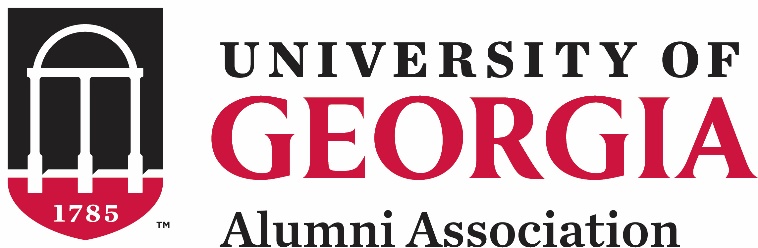 EVENT NAMEStay Connected Facebook handle      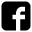  Twitter handle     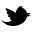   Instagram handle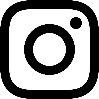 00MONTHEvent description -  Ulparias peruptate voluptate ex et, site nis dolupitem imoluptum qui. re nihitatecea disciist, conet facerunti rem sam velent, cus, si susam est.  TIMElocationCONTACT INFORMATIONNameEmailPhoneRSVP BY: